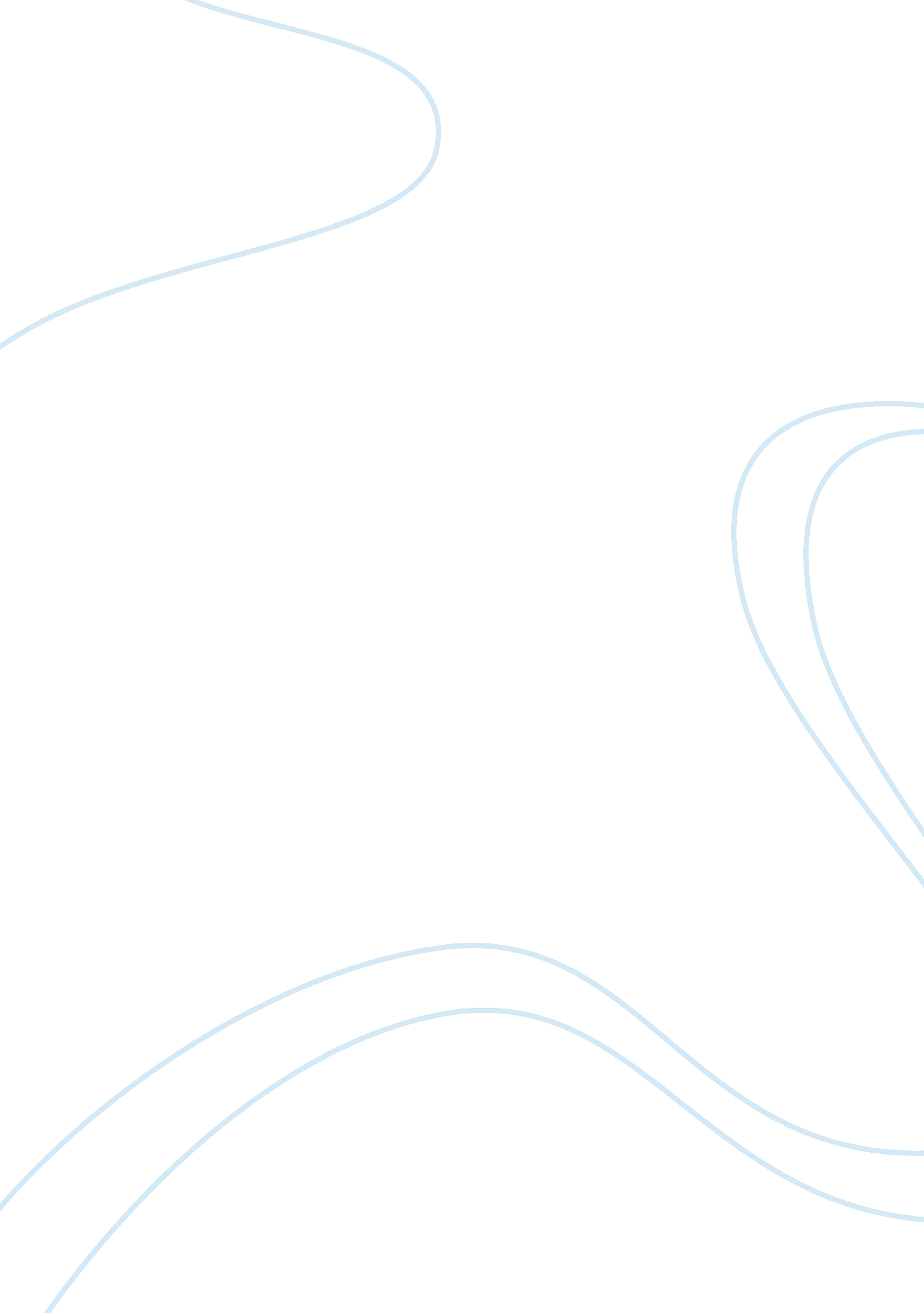 PresentationLinguistics, English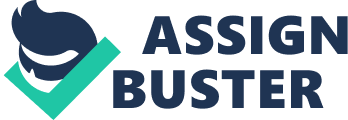 The article’s counterargument reiterates that young people do care about politics; they just dislike it. It is able to respond to them to a great extent by citing different research outcome. The argument is justified by hard statistics and asserts that their non-participation in voting is because election outcomes have not contributed to their betterment. It quotes Harvard research as saying that two third of the age group think politics to be a dishonorable profession and believe that politicians have their own vested interests for going into public service. Though their disillusion with the government hugely influences their active participation into the voting process they are not totally disinterested as shown in 2012 election where two-third had backed Obama! 
It is not as though the young people do not take part in the political activities or have strong opinion about burning social issues. They support gay marriage, want to legalize abortion and of course, want the drinking age to be lowered. Even though the authenticity of the chart is not established, the information does give insight into the general interests of the young people. Their concern can be accurately gauged from survey result that stress that youngsters are of the view that 57% want smaller government, fewer services and lower tax. At the same time, 66% think government runs programs which are inefficient and wasteful! So when students and the young people reel under the burden of student loan with little employment opportunities, their dislike for the politics is natural. 
Word (250) 
Reference 
Article as provided: Young Voters. 